Муниципальное бюджетное учреждение культуры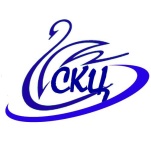 «Лебяжьевский Социально-культурный центр»/МБУК «Лебяжьевский СКЦ»/*****************************************************************************ЗаявлениеДиректору МБУК «Лебяжьевский СКЦ»Хлыстунову Д.М.Директору МБУК «Лебяжьевский СКЦ»Хлыстунову Д.М.отФИО полностьюПрошу предоставить мне отпуск по беременности и родам сПрошу предоставить мне отпуск по беременности и родам споцифрамицифрами, а  также  начислить  и  выплатить  мне  пособие  по  беременности  и  родам,  и, а  также  начислить  и  выплатить  мне  пособие  по  беременности  и  родам,  и, а  также  начислить  и  выплатить  мне  пособие  по  беременности  и  родам,  и, а  также  начислить  и  выплатить  мне  пособие  по  беременности  и  родам,  ицифрамиединовременное  пособие  в  связи с ранней постановкой на учет в медицинском учреждении.единовременное  пособие  в  связи с ранней постановкой на учет в медицинском учреждении.единовременное  пособие  в  связи с ранней постановкой на учет в медицинском учреждении.единовременное  пособие  в  связи с ранней постановкой на учет в медицинском учреждении.единовременное  пособие  в  связи с ранней постановкой на учет в медицинском учреждении.Пособия прошу выплатить путем перечисления на зарплатную карту Пособия прошу выплатить путем перечисления на зарплатную карту Пособия прошу выплатить путем перечисления на зарплатную карту «__________».«__________».Мир, Visa, др.Мир, Visa, др.Приложения: Больничный лист от№дата цифрамицифрами                       Справка из консультации№отцифрамидата цифрами(дата)(подпись)(расшифровка подписи)